ПРОЕКТЗимующие птицыАктуальностьВзаимодействие человека с природой чрезвычайно актуальная проблема современности. Веками человек был потребителем по отношению к природе: жил и пользовался её дарами, не задумываясь о последствиях.Задача взрослых  - воспитывать интерес у детей к нашим соседям по планете- птицам, желание узнавать новые факты их жизни, заботиться о них, радоваться от сознания того, что делясь крохами, можно спасти птиц  зимой от гибели. Дать детям элементарные знания о том, чем кормить птиц зимой. 
В совместной работе с родителями мы должны создать условия для общения ребенка с миром природы и для посильной помощи нашим пернатым друзьям.Цель: сформировать  общее представление дошкольников о зимующих птицах, их образе жизни, характерных признаках и  связи с окружающей средой, роли человека в жизни птиц.Задачи:-сформировать представления о зимующих птицах;- формировать желание помогать птицам в трудных зимних условиях;- сформировать навыки у детей правильно подкармливать птиц;- способствовать развитию познавательной и творческой активности, любознательности;- расширять кругозор и обогащать словарный запас детей, развивать связную речь;- привлечь родителей к более тесному сотрудничеству в проектной деятельности;- создать условия для расширения представлений о птицах (пополнить развивающую предметно-пространственную среду по теме проекта).Ожидаемые результаты реализации проекта:- усвоение знаний детьми о зимующих птицах и их детенышах;- определение среды обитания;- установление причинно-следственных связей между образом жизни и средой обитания;- заинтересованность детей совместно с родителями в заботе о птицах, желание помогать им в зимний период (изготовление кормушек, подкормка птиц зимой);- развитие у детей любознательности, творческих способностей, познавательной активности, коммуникативных навыков.Сроки реализации проекта: 1 неделяВозраст участников проекта – 3 - 4 года.Тип проекта – смешанный.В разработке проекта приняли участие воспитатели, дети, родители Проект «Зимующие птицы» краткосрочный, групповой. 1.Подготовительный этап:- определение темы проекта;- разработка перспективного плана проекта;- создание необходимых условий для реализации проекта;- разработка методических материалов, рекомендаций по теме (подборка консультаций для родителей и т.д.);- подготовка атрибутов для проведения мероприятий (иллюстрации, маски для игр, художественная литература, создание картотеки пальчиковых игр по теме «Зимующие птицы»)2. Основной (практический)Представляет собой внедрение в воспитательно- образовательный процесс эффективных методов и приемов по расширению знаний дошкольников о зимующих птицах, их повадках, особенностях жизни в зимний период.Заключительный этап. Подведение итогов.В  результате проведения данного проекта «Зимующие птицы» у родителей и детей появилась заинтересованность в совместной деятельности; также были созданы благоприятные условия для формирования у младших дошкольников целостного представления о жизни зимующих птиц, для воспитания у детей бережного отношения к природе; были сформированы для развития у детей любознательности, творческих способностей.В групповом помещении улучшилась предметно-развивающая среда. Воспитанники и их родители приняли активное участие в оказании помощи птицам в трудных зимних условиях.Механизм реализации проектаОбразовательные области проекта: социально-коммуникативное развитие, познавательное развитие, речевое развитие, художественно-эстетическое  развитие, физическое развитие.Формы работы: непосредственно организованная деятельность, беседы, наблюдения, дидактические и подвижные игры, чтение художественной литературы, прослушивание аудиозаписей, продуктивные виды деятельности.Познавательное развитие:Беседы: «Что ты знаешь о зимующих птицах?», «Чем птицы отличаются от животных?; «Где живут птицы?», «Какие птицы прилетают на участок детского сада?»; «Нужно ли заботиться о птицах?»; «Какую пользу приносят птицы?»: «Меню птиц»; «Найди домик для птички».Рассматривание зимующих птиц на иллюстрациях в книгах и журналах.Рассматривание картин: «Птицы на кормушке»; « Дети кормят птиц».Дидактические игры: «Один - много»; «Угадай по описанию»; « Что за птица?»; «Угадай, кого не стало»; «Большие и маленькие птицы на кормушке»; «Накорми птиц»; «Найди маме птенца»; «Каких птиц много на дереве?»; «Назови и покажи зимующих птиц».Разгадывание загадок о зимующих птицах.Социально - коммуникативное развитие:Подкормка птиц во время прогулок; вывешивание кормушек, сделанных руками родителей.Сюжетно- ролевые игры: «Больница птиц»; «Пригласи синичку в гости»; «Птичкина столовая».Ситуативный разговор: «Можно ли подбирать птичьи перышки?», «Как птицы защищаются?»; «Что значит заботиться о зимующих птицах?»; «Пернатые друзья».Художественно - эстетическое развитие:Рисование: «Приглашаем снегирей съесть рябинку поскорей».Раскрашивание раскрасок: «Воробей», «Снегири на ветке», «Синичка и рябина» и т.д.Лепка: «Птички в гнездышках».Прослушивание аудиозаписи: «Голоса птиц».Речевое  развитие:Беседы: «Каких птиц я видел, гуляя с родителями?»; «Что кушает воробей?», «Кормушки бывают разные»; « Почему нужно зимой кормить птиц».Разучивание стихотворения А. Игнатовой «Алой кисточкой заря…».Чтение: С.Маршак «Где обедал воробей?»; З.Александрова «Гули-гули»;Н. Хилтон «Скворечник»; В.Звягина «Воробей»; Т. Евдошенко « Берегите птиц»; В. Берестов «Воробушки»; А. Барто «Воробей».Словесные игры: «Назови ласково»; «Кто кем будет?».Физическое развитие:Подвижные игры: «Птички летают»; « Вороны и собачка»; « Птички в гнездышках»; « Воробушки и автомобиль»; «Кот и воробьи».Пальчиковые игры: «Воробьи – воробышки»; «Птичья кормушка»; «Сел на ветку снегирек»; «Сорока»; «Птичка крылышками машет». Работа с семьями воспитанников.Консультации: «Как помочь птицам пережить зиму»; «Как и из чего можно сделать кормушку для птиц».Индивидуальные беседы: «Обсуждаете ли вы дома с ребенком тему недели?».Памятка для родителей: «Покормите птиц».В ходе данного проекта была реализована акция: «Покормите птиц».Участие в конкурсе «Птичкина столовая» (изготовление кормушек для птиц); а также подкормка птиц во время прогулок.Сбор корма для птиц.Наблюдение за птицами вне детского сада.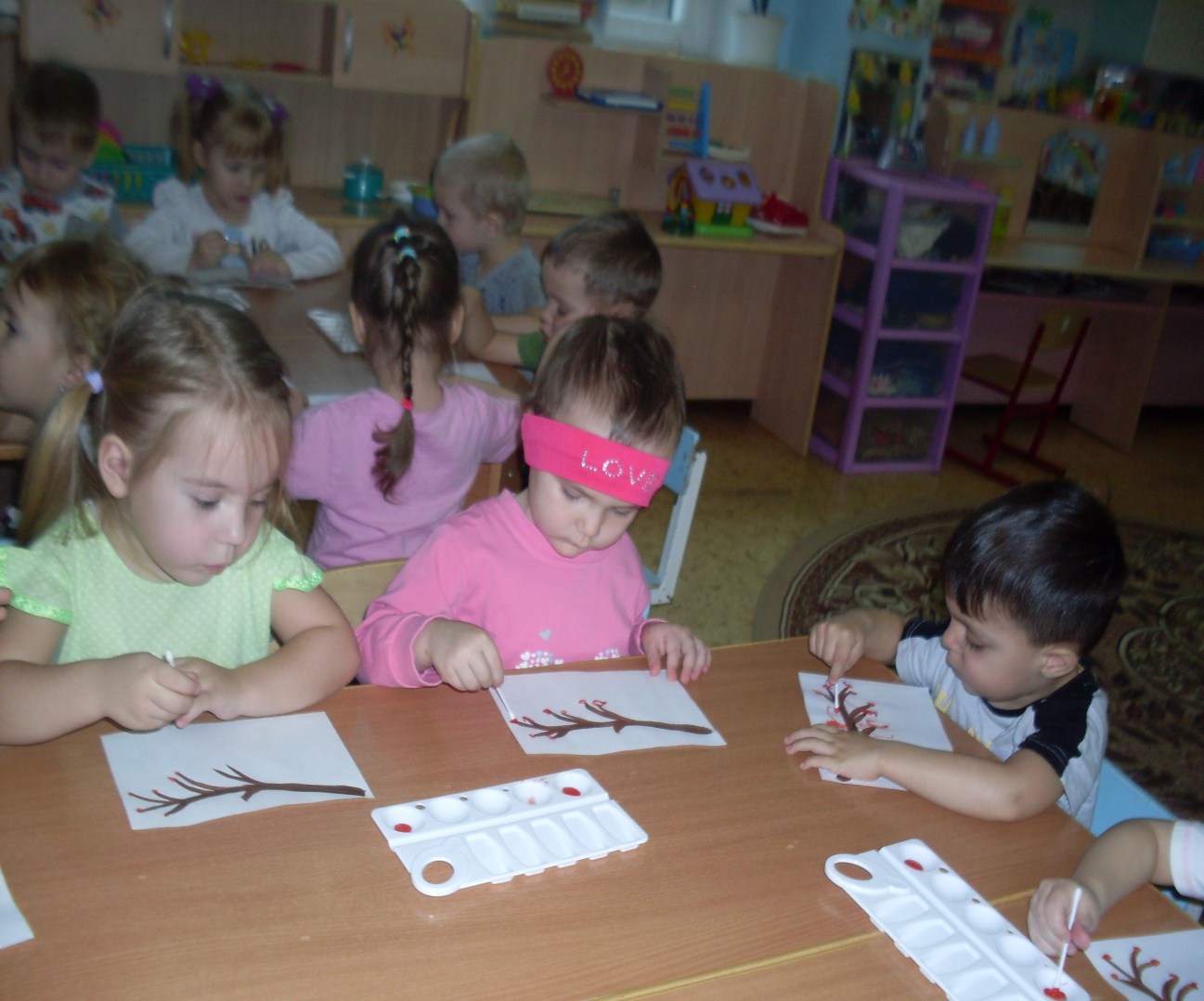 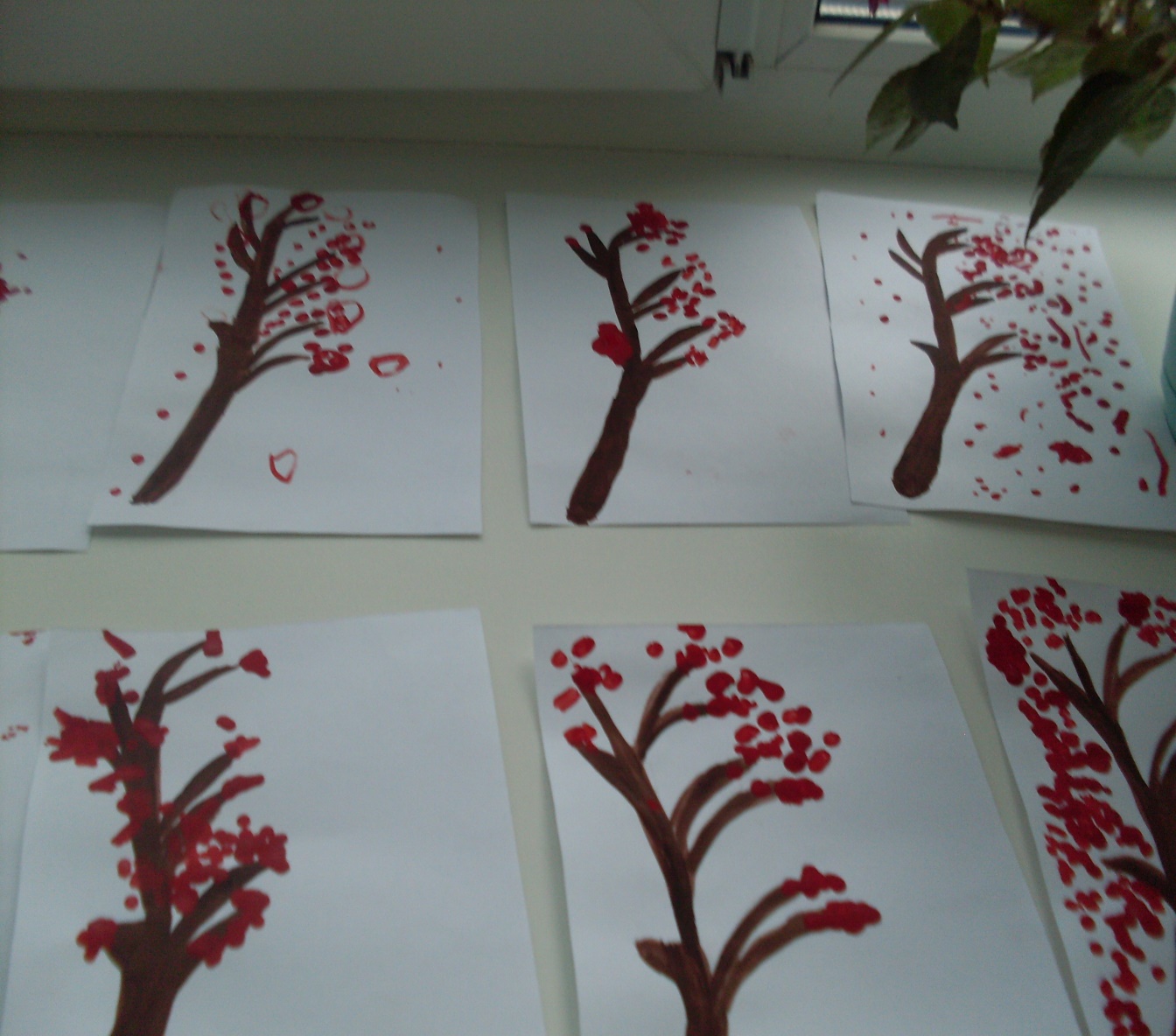 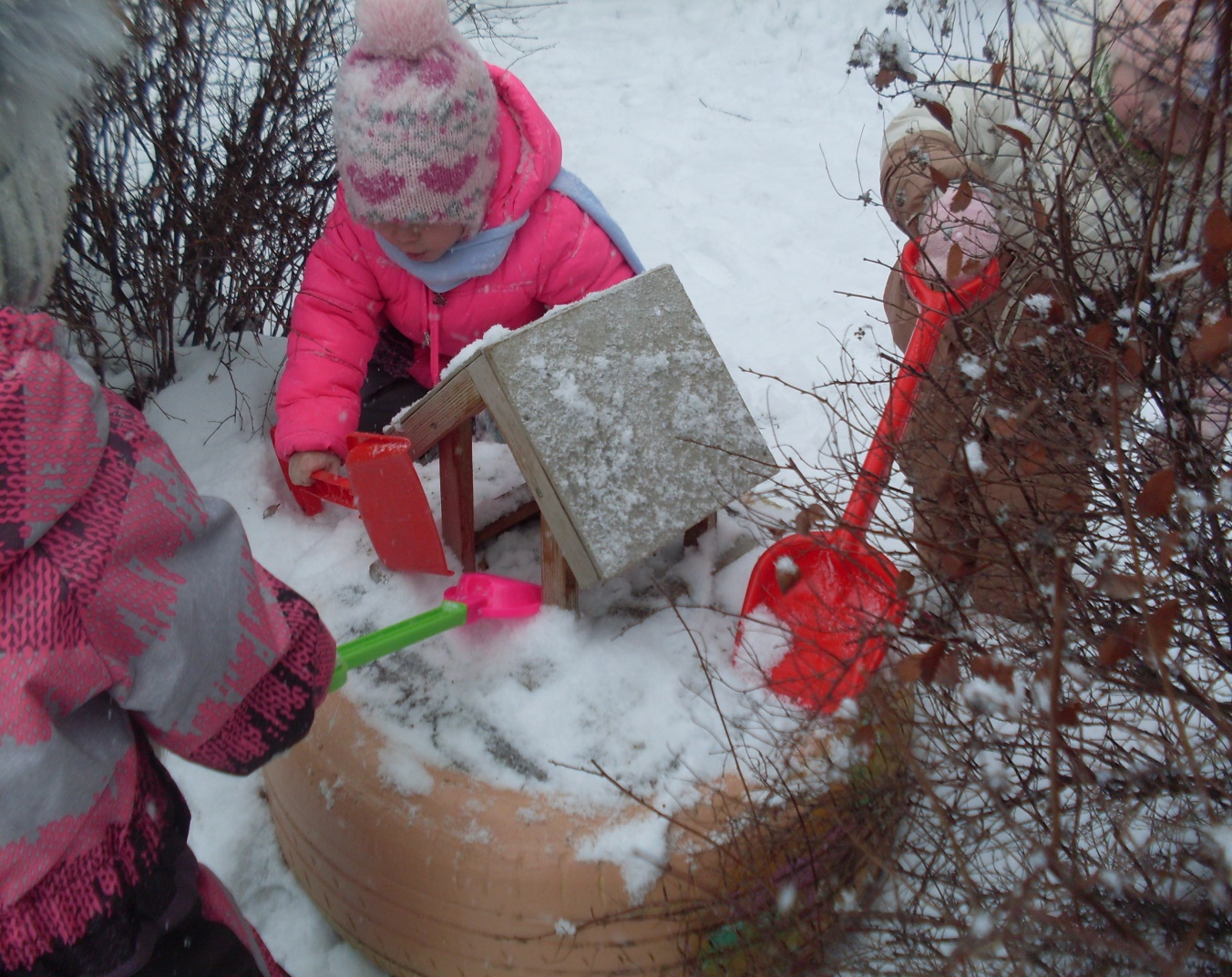 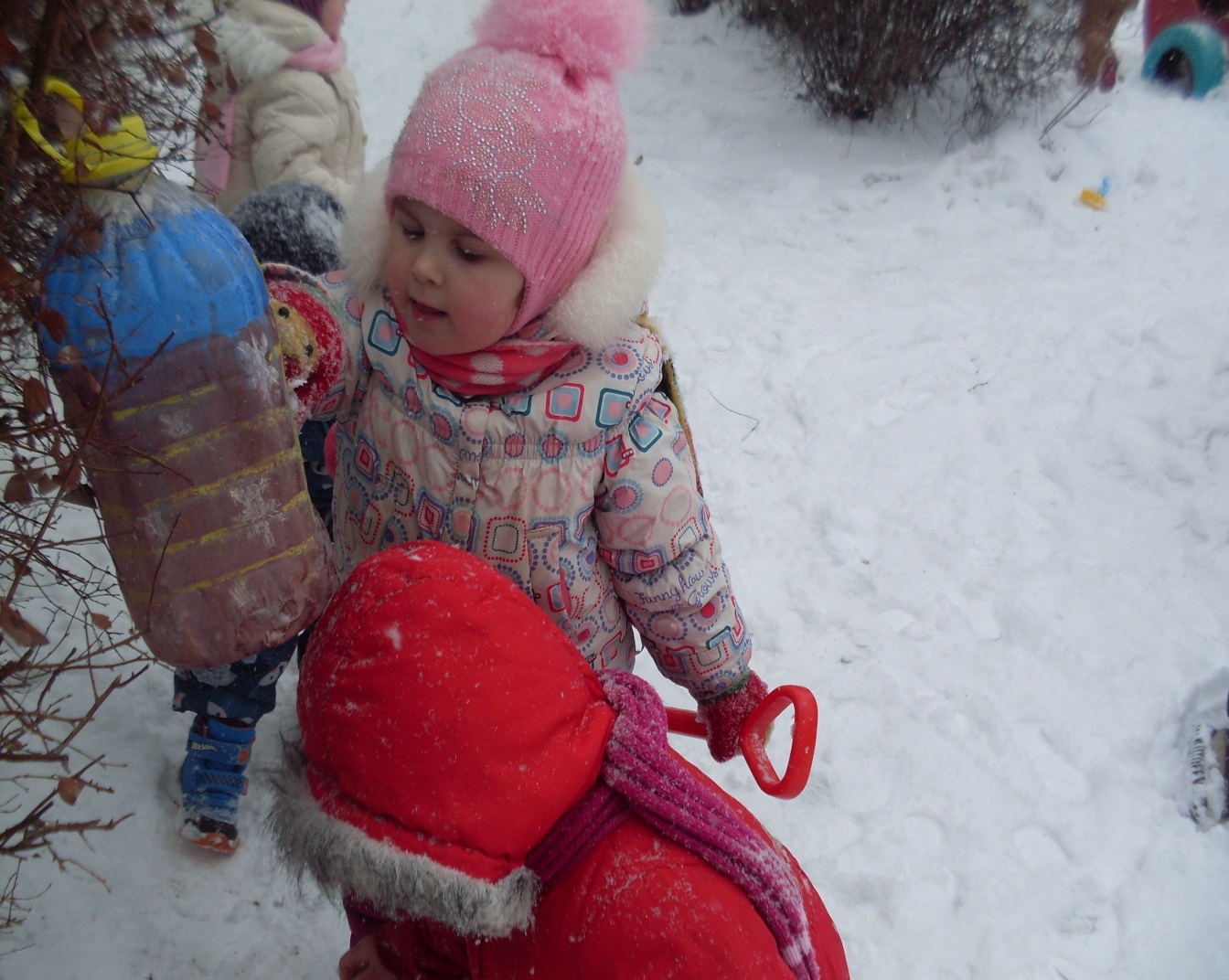 